都支部様式第２５号☐災 害 発 生 状 況 見 取 図（ 交 通 事 故 用 ）災害発生場所の略図（被災職員・第三者の行動、信号・標識・道路幅等周囲の状況をわかりやすく描いてください。）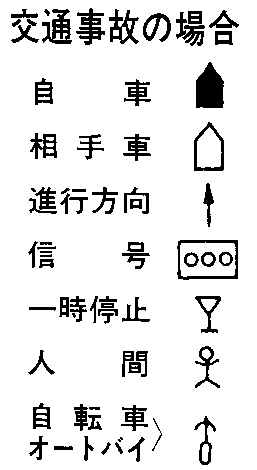 災害発生場所の略図（被災職員・第三者の行動、信号・標識・道路幅等周囲の状況をわかりやすく描いてください。）災害発生場所の略図（被災職員・第三者の行動、信号・標識・道路幅等周囲の状況をわかりやすく描いてください。）災害発生場所の略図（被災職員・第三者の行動、信号・標識・道路幅等周囲の状況をわかりやすく描いてください。）災害発生場所の略図（被災職員・第三者の行動、信号・標識・道路幅等周囲の状況をわかりやすく描いてください。）災害発生場所の略図（被災職員・第三者の行動、信号・標識・道路幅等周囲の状況をわかりやすく描いてください。）災害発生場所の略図（被災職員・第三者の行動、信号・標識・道路幅等周囲の状況をわかりやすく描いてください。）災害発生場所の略図（被災職員・第三者の行動、信号・標識・道路幅等周囲の状況をわかりやすく描いてください。）災害発生の状況図作成者　　氏　名　　　　　　　　　　　　　災害発生の状況図作成者　　氏　名　　　　　　　　　　　　　災害発生の状況図作成者　　氏　名　　　　　　　　　　　　　災害発生の状況図作成者　　氏　名　　　　　　　　　　　　　災害発生の状況図作成者　　氏　名　　　　　　　　　　　　　災害発生の状況図作成者　　氏　名　　　　　　　　　　　　　災害発生の状況図作成者　　氏　名　　　　　　　　　　　　　災害発生の状況図作成者　　氏　名　　　　　　　　　　　　　目撃者目撃者目撃者目撃者いる　（氏名　　　　　　　　連絡先　　　　　　　　　　　　　　　　　　　　　　　）ないいる　（氏名　　　　　　　　連絡先　　　　　　　　　　　　　　　　　　　　　　　）ないいる　（氏名　　　　　　　　連絡先　　　　　　　　　　　　　　　　　　　　　　　）ないいる　（氏名　　　　　　　　連絡先　　　　　　　　　　　　　　　　　　　　　　　）ないいる　（氏名　　　　　　　　連絡先　　　　　　　　　　　　　　　　　　　　　　　）ないドライブレコーダードライブレコーダードライブレコーダードライブレコーダーある（　自車にある　・　相手車にある）ないある（　自車にある　・　相手車にある）ないある（　自車にある　・　相手車にある）ないある（　自車にある　・　相手車にある）ないある（　自車にある　・　相手車にある）ない天　候天　候晴・曇・雨・雪・霧晴・曇・雨・雪・霧晴・曇・雨・雪・霧交通状況混雑・普通・閑散明 暗昼間・夜間・明け方・夕方道路状況道路状況道路状況舗装　　　　歩道（両・片）　　　　直線・カーブ　　　見通し　平坦・坂（上り・下り）　積雪・凍結　　砂利道・道路欠損・工事中・その他舗装　　　　歩道（両・片）　　　　直線・カーブ　　　見通し　平坦・坂（上り・下り）　積雪・凍結　　砂利道・道路欠損・工事中・その他舗装　　　　歩道（両・片）　　　　直線・カーブ　　　見通し　平坦・坂（上り・下り）　積雪・凍結　　砂利道・道路欠損・工事中・その他舗装　　　　歩道（両・片）　　　　直線・カーブ　　　見通し　平坦・坂（上り・下り）　積雪・凍結　　砂利道・道路欠損・工事中・その他舗装　　　　歩道（両・片）　　　　直線・カーブ　　　見通し　平坦・坂（上り・下り）　積雪・凍結　　砂利道・道路欠損・工事中・その他舗装　　　　歩道（両・片）　　　　直線・カーブ　　　見通し　平坦・坂（上り・下り）　積雪・凍結　　砂利道・道路欠損・工事中・その他信号又は標識信号又は標識信号又は標識信号 　　駐停車禁止 　　標識 信号 　　駐停車禁止 　　標識 信号 　　駐停車禁止 　　標識 信号 　　駐停車禁止 　　標識 信号 　　駐停車禁止 　　標識 信号 　　駐停車禁止 　　標識 速度速度速度第三者の車両　　　　km/h（制限速度　　　km/h）　自車車両　　　　km/h（制限速度　　　km/h）第三者の車両　　　　km/h（制限速度　　　km/h）　自車車両　　　　km/h（制限速度　　　km/h）第三者の車両　　　　km/h（制限速度　　　km/h）　自車車両　　　　km/h（制限速度　　　km/h）第三者の車両　　　　km/h（制限速度　　　km/h）　自車車両　　　　km/h（制限速度　　　km/h）第三者の車両　　　　km/h（制限速度　　　km/h）　自車車両　　　　km/h（制限速度　　　km/h）第三者の車両　　　　km/h（制限速度　　　km/h）　自車車両　　　　km/h（制限速度　　　km/h）自車の直前の行為と状態自車の直前の行為と状態自車の直前の行為と状態事前に警笛を　 ブレーキを　 方向指示灯正常・疲労・よそ見・居眠り・飲酒・その他（　　　　　　　　　　　）事前に警笛を　 ブレーキを　 方向指示灯正常・疲労・よそ見・居眠り・飲酒・その他（　　　　　　　　　　　）事前に警笛を　 ブレーキを　 方向指示灯正常・疲労・よそ見・居眠り・飲酒・その他（　　　　　　　　　　　）事前に警笛を　 ブレーキを　 方向指示灯正常・疲労・よそ見・居眠り・飲酒・その他（　　　　　　　　　　　）事前に警笛を　 ブレーキを　 方向指示灯正常・疲労・よそ見・居眠り・飲酒・その他（　　　　　　　　　　　）事前に警笛を　 ブレーキを　 方向指示灯正常・疲労・よそ見・居眠り・飲酒・その他（　　　　　　　　　　　）